Erhebungsbogen für EndoProthetikZentrenzur Zertifizierung von EndoProthetikZentrenals qualitätssichernde Maßnahme in der 
Behandlung von GelenkerkrankungenEine Initiative der Deutschen Gesellschaft für Orthopädie und Orthopädische Chirurgie (DGOOC) mit Unterstützung der Arbeitsgemeinschaft Endoprothetik (AE) in
der Deutschen Gesellschaft für Orthopädie und Unfallchirurgie (DGOU) und
des Berufsverbandes für Orthopädie und Unfallchirurgie (BVOU)EndoProthetikZentrumder Maximalversorgung (EndoCert)(EPZmax)undEndoProthetikZentrum(EndoCert)(EPZ)Version: 					18.05.2018, J2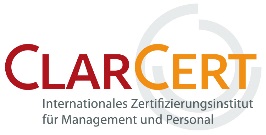 Angaben zum EndoProthetikZentrum (der Maximalversorgung):QM-Systemzertifizierung (zur Zertifizierung des EPZ(max) nicht zwingend erforderlich)Übersicht angeschlossener Praxen:Übersicht neu zugelassener Hauptoperateure sowie Abgänge von (Senior-) Hauptoperateuren:(Zeitraum: Kalenderjahr, worauf sich der Erhebungsbogen bezieht, und laufendes Jahr)Änderungen (Haupt-) Kooperationspartner: Erstellung / AktualisierungDer elektronisch erstellte Erhebungsbogen dient als Grundlage für die Zertifizierung des EPZ(max). Die hier gemachten Angaben wurden hinsichtlich Korrektheit und Vollständigkeit überprüft. Inhaltsverzeichnis2.	Anforderungen an die Struktur	82.1	Fallzahlen	82.2.	Personal	82.2.1	Leiter des EPZ(max)	82.2.2	Qualitätsmanagementbeauftragter	92.2.3	Operateure	102.3.	Ausstattung	112.3.1	OP-Abteilung	112.3.2	Operativer Standort	122.3.3	Intensivmedizinische Versorgung	122.4.	QM-System	132.5.	Institutionalisierte Besprechungen	142.5.1	Allgemeine Anforderungen an die Besprechungen	142.5.2	Allgemeine Patientenvorstellung	152.5.3	Komplikationsbesprechung	152.5.4	Tumorkonferenz	162.6.	Sprechstunden	172.7.	Kooperationen	182.7.1	Kooperation mit niedergelassenen Ärzten	182.7.2	Kooperation mit anderen EndoProthetikZentren	182.7.3	Struktur des Zentrums	192.8.	Weiterbildung, Fortbildung	202.8.1	Fortbildung für Hauptoperateure (und Senior-Hauptoperateure)	213.	Anforderungen an die Prozesse	223.1.	Kernprozesse	223.1.1	Primärendoprothetik	223.1.2	Wechsel- und Revisionsendoprothetik	223.1.3	Endoprothetik im Rahmen akuter Frakturen ("Frakturendoprothetik")	233.1.4	Komplikationsmanagement	243.1.5	Patientenkommunikation	253.2.	Stützprozesse	253.2.1	Bildgebende Diagnostik	253.2.1.1	konventionelles Röntgen	263.2.1.2	MRT	273.2.1.3	CT	283.2.1.4	Angiographie	283.2.1.5	Sonographie	293.2.2	Anästhesie	303.2.3	Bestrahlungsmöglichkeit zur Ossifikationsprophylaxe	313.2.4	Innere Medizin	323.2.5	Gefäßchirurgische Versorgung	323.2.6	Nuklearmedizin	333.2.7	Pathologie	343.2.8	Physiotherapie	353.2.9	Sozialdienst	353.2.10	Konsilwesen	363.2.11	Technische Orthopädie	373.2.12	Implantathersteller	383.2.13	Öffentlichkeitsarbeit	383.2.14	Logistik	393.2.15	Gesetzliche Anforderungen und Leitlinien	403.2.16	Versorgung mit Blut und Blutprodukten	413.2.17	Mikrobiologie	413.2.18	ZSVA / Sterilisation	424.	Erfassung der Ergebnisqualität	434.1.	Patientenzufriedenheit	434.1.1	Zufriedenheit mit dem unmittelbaren Versorgungsprozess	434.1.2	Zufriedenheit mit Schmerzfreiheit, Funktion und Lebensqualität („Patient Reported Outcome Measures, PROMs“)	444.2.	Bewertung des Implantates	444.2.1	Strukturmerkmale	444.2.2	Implantat-Standzeit	454.3.	Häufigkeit von Komplikationen und Interventionen	464.3.1	Postoperativer Verlauf	466.	Qualitäts- und Risikomanagement	476.1.	Ermittlung qualitätsrelevanter Daten	476.2.	Qualitätszirkel des EPZ(max)	486.3.	Risikomanagement	487.	Studien / wissenschaftliche Auswertung	492.	Anforderungen an die Struktur2.1	FallzahlenDie Methodik zur Ermittlung der Fallzahlen und der Zuordnung der Operateure ist darzustellen.Für die Darstellung ist das Datenblatt zu nutzen.2.2.	Personal2.2.1	Leiter des EPZ(max)2.2.2	Qualitätsmanagementbeauftragter2.2.3	OperateureDokumentationZur Erfüllung dieser Anforderung ist die Vorhaltung einer Datenbank geeignet, aus der die Nachweise bezüglich der Operateure unter Bezug auf den einzelnen Patienten abrufbar sind. Hierzu können ein vorhandenes KIS oder ähnliche Systeme genutzt werden. Für die Darstellung ist das Datenblatt zu nutzen.2.3.	Ausstattung2.3.1	OP-Abteilung2.3.2	Operativer Standort2.3.3	Intensivmedizinische Versorgung2.4.	QM-System2.5.	Institutionalisierte Besprechungen2.5.1	Allgemeine Anforderungen an die Besprechungen2.5.2	Allgemeine Patientenvorstellung2.5.3	Komplikationsbesprechung2.5.4	Tumorkonferenz2.6.	Sprechstunden2.7.	Kooperationen2.7.1	Kooperation mit niedergelassenen Ärzten2.7.2	Kooperation mit anderen EndoProthetikZentren2.7.3	Struktur des Zentrums2.8.	Weiterbildung, Fortbildung2.8.1	Fortbildung für Hauptoperateure (und Senior-Hauptoperateure)3.	Anforderungen an die Prozesse3.1.	Kernprozesse3.1.1	Primärendoprothetik3.1.2	Wechsel- und Revisionsendoprothetik3.1.3	Endoprothetik im Rahmen akuter Frakturen ("Frakturendoprothetik")EPZ-Traumamodul konsentiert mit der Deutschen Gesellschaft für Unfallchirurgie (DGU)3.1.4	Komplikationsmanagement3.1.5	Patientenkommunikation3.2.	Stützprozesse3.2.1	Bildgebende Diagnostik3.2.1.1	konventionelles Röntgen3.2.1.2	MRT3.2.1.3	CT3.2.1.4	Angiographie3.2.1.5	Sonographie3.2.2	Anästhesie3.2.3	Bestrahlungsmöglichkeit zur Ossifikationsprophylaxe3.2.4	Innere Medizin3.2.5	Gefäßchirurgische Versorgung3.2.6	Nuklearmedizin3.2.7	Pathologie3.2.8	Physiotherapie3.2.9	Sozialdienst3.2.10	Konsilwesen3.2.11	Technische Orthopädie3.2.12	Implantathersteller3.2.13	Öffentlichkeitsarbeit3.2.14	Logistik3.2.15	Gesetzliche Anforderungen und Leitlinien3.2.16	Versorgung mit Blut und Blutprodukten3.2.17	Mikrobiologie3.2.18	ZSVA / Sterilisation4.	Erfassung der Ergebnisqualität4.1.	Patientenzufriedenheit4.1.1	Zufriedenheit mit dem unmittelbaren Versorgungsprozess4.1.2	Zufriedenheit mit Schmerzfreiheit, Funktion und Lebensqualität („Patient Reported Outcome Measures, PROMs“)4.2.	Bewertung des Implantates4.2.1	Strukturmerkmale4.2.2	Implantat-Standzeit4.3.	Häufigkeit von Komplikationen und Interventionen4.3.1	Postoperativer Verlauf6.	Qualitäts- und Risikomanagement6.1.	Ermittlung qualitätsrelevanter Daten6.2.	Qualitätszirkel des EPZ(max)6.3.	Risikomanagement 7.	Studien / wissenschaftliche AuswertungEndoProthetikZentrum, NameLeiter des EPZ(max)ZentrumskoordinatorQM-BeauftragterDieser Erhebungs-
bogen ist gültig fürDieser Erhebungs-
bogen ist gültig fürDieser Erhebungs-
bogen ist gültig fürStandort 1  (Klinikum/Ort)Standort 2  (Klinikum/Ort)QM-StandardISO 9001KTQWeitere:Zertifizierungsstelle QMBezeichnung angeschlossene Praxen / Anschrift
(Straße / PLZ / Ort)Leiter der PraxisExterne (Senior-) HauptoperateureName (Senior-) Hauptoperateur (Senior-) 
(Titel / Vorname / Nachname)Datum ZugangDatum AbgangBezeichnung Kooperationspartner  /  Anschrift  
(Straße / PLZ / Ort)Datum ZugangDatum AbgangErstzertifizierung / Wiederholaudit1. Überwachungsaudit2. ÜberwachungsauditÄnderung der Anforderung durch EndoCertnur bei Wiederholaudit: ja nein ja nein ja neinDie Daten zur Ergebnisqualität beziehen sich auf das Kalenderjahr Erstellungs-/ Aktualisierungsdatum des ErhebungsbogensEingangsdatum bei ClarCertVorabbewertung durch FachexpertenBerichterstellung durch FachexpertenName FachexperteZentrumErstzertifizierungsaudit / Wiederholaudit: Beschreibung durch das ZentrumZentrumErstzertifizierungsaudit / Wiederholaudit: Beschreibung durch das ZentrumGgf. weitere Erläuterungen: Ggf. weitere Erläuterungen: FachexperteErstzertifizierungsaudit / Wiederholaudit: VorabbewertungFachexperteErstzertifizierungsaudit / Wiederholaudit: Auditbericht Anforderung erfüllt Hinweis Abweichung Kommentar: Anforderung erfüllt Hinweis Abweichung, gemäß Abweichungsprotokoll Kommentar:Zentrum1. Überwachungsaudit: ÄnderungenZentrum2. Überwachungsaudit: Änderungen keine Änderungen  Änderungen, bitte beschreiben (auch bei Änderung der Anforderungen):  keine Änderungen  Änderungen, bitte beschreiben (auch bei Änderung der Anforderungen):Fachexperte1. Überwachungsaudit: AuditberichtFachexperte2. Überwachungsaudit: AuditberichtBearbeitung Hinweis(e) / Abweichung(en) des letzten Audits  ja nein, bitte beschreiben:Bearbeitung Hinweis(e) / Abweichung(en) des letzten Audits  ja nein, bitte beschreiben: Anforderung erfüllt Hinweis Abweichung, gemäß Abweichungsprotokoll Kommentar: Anforderung erfüllt Hinweis Abweichung, gemäß Abweichungsprotokoll Kommentar:ZentrumErstzertifizierungsaudit / Wiederholaudit: Beschreibung durch das ZentrumZentrumErstzertifizierungsaudit / Wiederholaudit: Beschreibung durch das ZentrumPlatz für Ihre Kommentierung:Platz für Ihre Kommentierung:FachexperteErstzertifizierungsaudit / Wiederholaudit: VorabbewertungFachexperteErstzertifizierungsaudit / Wiederholaudit: Auditbericht Anforderung erfüllt Hinweis Abweichung Kommentar: Anforderung erfüllt Hinweis Abweichung, gemäß Abweichungsprotokoll Kommentar:Zentrum1. Überwachungsaudit: ÄnderungenZentrum2. Überwachungsaudit: Änderungen keine Änderungen  Änderungen, bitte beschreiben (auch bei Änderung der Anforderungen):  keine Änderungen  Änderungen, bitte beschreiben (auch bei Änderung der Anforderungen):Fachexperte1. Überwachungsaudit: AuditberichtFachexperte2. Überwachungsaudit: AuditberichtBearbeitung Hinweis(e) / Abweichung(en) des letzten Audits  ja nein, bitte beschreiben:Bearbeitung Hinweis(e) / Abweichung(en) des letzten Audits  ja nein, bitte beschreiben: Anforderung erfüllt Hinweis Abweichung, gemäß Abweichungsprotokoll Kommentar: Anforderung erfüllt Hinweis Abweichung, gemäß Abweichungsprotokoll Kommentar:ZentrumErstzertifizierungsaudit / Wiederholaudit: Beschreibung durch das ZentrumZentrumErstzertifizierungsaudit / Wiederholaudit: Beschreibung durch das ZentrumPlatz für Ihre Kommentierung:Platz für Ihre Kommentierung:FachexperteErstzertifizierungsaudit / Wiederholaudit: VorabbewertungFachexperteErstzertifizierungsaudit / Wiederholaudit: Auditbericht Anforderung erfüllt Hinweis Abweichung Kommentar: Anforderung erfüllt Hinweis Abweichung, gemäß Abweichungsprotokoll Kommentar:Zentrum1. Überwachungsaudit: ÄnderungenZentrum2. Überwachungsaudit: Änderungen keine Änderungen  Änderungen, bitte beschreiben (auch bei Änderung der Anforderungen):  keine Änderungen  Änderungen, bitte beschreiben (auch bei Änderung der Anforderungen):Fachexperte1. Überwachungsaudit: AuditberichtFachexperte2. Überwachungsaudit: AuditberichtBearbeitung Hinweis(e) / Abweichung(en) des letzten Audits  ja nein, bitte beschreiben:Bearbeitung Hinweis(e) / Abweichung(en) des letzten Audits  ja nein, bitte beschreiben: Anforderung erfüllt Hinweis Abweichung, gemäß Abweichungsprotokoll Kommentar: Anforderung erfüllt Hinweis Abweichung, gemäß Abweichungsprotokoll Kommentar:ZentrumErstzertifizierungsaudit / Wiederholaudit: Beschreibung durch das ZentrumZentrumErstzertifizierungsaudit / Wiederholaudit: Beschreibung durch das ZentrumPlatz für Ihre Kommentierung:Platz für Ihre Kommentierung:FachexperteErstzertifizierungsaudit / Wiederholaudit: VorabbewertungFachexperteErstzertifizierungsaudit / Wiederholaudit: Auditbericht Anforderung erfüllt Hinweis Abweichung Kommentar: Anforderung erfüllt Hinweis Abweichung, gemäß Abweichungsprotokoll Kommentar:Zentrum1. Überwachungsaudit: ÄnderungenZentrum2. Überwachungsaudit: Änderungen keine Änderungen  Änderungen, bitte beschreiben (auch bei Änderung der Anforderungen):  keine Änderungen  Änderungen, bitte beschreiben (auch bei Änderung der Anforderungen):Fachexperte1. Überwachungsaudit: AuditberichtFachexperte2. Überwachungsaudit: AuditberichtBearbeitung Hinweis(e) / Abweichung(en) des letzten Audits  ja nein, bitte beschreiben:Bearbeitung Hinweis(e) / Abweichung(en) des letzten Audits  ja nein, bitte beschreiben: Anforderung erfüllt Hinweis Abweichung, gemäß Abweichungsprotokoll Kommentar: Anforderung erfüllt Hinweis Abweichung, gemäß Abweichungsprotokoll Kommentar:ZentrumErstzertifizierungsaudit / Wiederholaudit: Beschreibung durch das ZentrumZentrumErstzertifizierungsaudit / Wiederholaudit: Beschreibung durch das ZentrumPlatz für Ihre Kommentierung:Platz für Ihre Kommentierung:FachexperteErstzertifizierungsaudit / Wiederholaudit: VorabbewertungFachexperteErstzertifizierungsaudit / Wiederholaudit: Auditbericht Anforderung erfüllt Hinweis Abweichung Kommentar: Anforderung erfüllt Hinweis Abweichung, gemäß Abweichungsprotokoll Kommentar:Zentrum1. Überwachungsaudit: ÄnderungenZentrum2. Überwachungsaudit: Änderungen keine Änderungen  Änderungen, bitte beschreiben (auch bei Änderung der Anforderungen):  keine Änderungen  Änderungen, bitte beschreiben (auch bei Änderung der Anforderungen):Fachexperte1. Überwachungsaudit: AuditberichtFachexperte2. Überwachungsaudit: AuditberichtBearbeitung Hinweis(e) / Abweichung(en) des letzten Audits  ja nein, bitte beschreiben:Bearbeitung Hinweis(e) / Abweichung(en) des letzten Audits  ja nein, bitte beschreiben: Anforderung erfüllt Hinweis Abweichung, gemäß Abweichungsprotokoll Kommentar: Anforderung erfüllt Hinweis Abweichung, gemäß Abweichungsprotokoll Kommentar:ZentrumErstzertifizierungsaudit / Wiederholaudit: Beschreibung durch das ZentrumZentrumErstzertifizierungsaudit / Wiederholaudit: Beschreibung durch das ZentrumPlatz für Ihre Kommentierung:Platz für Ihre Kommentierung:FachexperteErstzertifizierungsaudit / Wiederholaudit: VorabbewertungFachexperteErstzertifizierungsaudit / Wiederholaudit: Auditbericht Anforderung erfüllt Hinweis Abweichung Kommentar: Anforderung erfüllt Hinweis Abweichung, gemäß Abweichungsprotokoll Kommentar:Zentrum1. Überwachungsaudit: ÄnderungenZentrum2. Überwachungsaudit: Änderungen keine Änderungen  Änderungen, bitte beschreiben (auch bei Änderung der Anforderungen):  keine Änderungen  Änderungen, bitte beschreiben (auch bei Änderung der Anforderungen):Fachexperte1. Überwachungsaudit: AuditberichtFachexperte2. Überwachungsaudit: AuditberichtBearbeitung Hinweis(e) / Abweichung(en) des letzten Audits  ja nein, bitte beschreiben:Bearbeitung Hinweis(e) / Abweichung(en) des letzten Audits  ja nein, bitte beschreiben: Anforderung erfüllt Hinweis Abweichung, gemäß Abweichungsprotokoll Kommentar: Anforderung erfüllt Hinweis Abweichung, gemäß Abweichungsprotokoll Kommentar:ZentrumErstzertifizierungsaudit / Wiederholaudit: Beschreibung durch das ZentrumZentrumErstzertifizierungsaudit / Wiederholaudit: Beschreibung durch das ZentrumPlatz für Ihre Kommentierung:Platz für Ihre Kommentierung:FachexperteErstzertifizierungsaudit / Wiederholaudit: VorabbewertungFachexperteErstzertifizierungsaudit / Wiederholaudit: Auditbericht Anforderung erfüllt Hinweis Abweichung Kommentar: Anforderung erfüllt Hinweis Abweichung, gemäß Abweichungsprotokoll Kommentar:Zentrum1. Überwachungsaudit: ÄnderungenZentrum2. Überwachungsaudit: Änderungen keine Änderungen  Änderungen, bitte beschreiben (auch bei Änderung der Anforderungen):  keine Änderungen  Änderungen, bitte beschreiben (auch bei Änderung der Anforderungen):Fachexperte1. Überwachungsaudit: AuditberichtFachexperte2. Überwachungsaudit: AuditberichtBearbeitung Hinweis(e) / Abweichung(en) des letzten Audits  ja nein, bitte beschreiben:Bearbeitung Hinweis(e) / Abweichung(en) des letzten Audits  ja nein, bitte beschreiben: Anforderung erfüllt Hinweis Abweichung, gemäß Abweichungsprotokoll Kommentar: Anforderung erfüllt Hinweis Abweichung, gemäß Abweichungsprotokoll Kommentar:ZentrumErstzertifizierungsaudit / Wiederholaudit: Beschreibung durch das ZentrumZentrumErstzertifizierungsaudit / Wiederholaudit: Beschreibung durch das ZentrumPlatz für Ihre Kommentierung:Platz für Ihre Kommentierung:FachexperteErstzertifizierungsaudit / Wiederholaudit: VorabbewertungFachexperteErstzertifizierungsaudit / Wiederholaudit: Auditbericht Anforderung erfüllt Hinweis Abweichung Kommentar: Anforderung erfüllt Hinweis Abweichung, gemäß Abweichungsprotokoll Kommentar:Zentrum1. Überwachungsaudit: ÄnderungenZentrum2. Überwachungsaudit: Änderungen keine Änderungen  Änderungen, bitte beschreiben (auch bei Änderung der Anforderungen):  keine Änderungen  Änderungen, bitte beschreiben (auch bei Änderung der Anforderungen):Fachexperte1. Überwachungsaudit: AuditberichtFachexperte2. Überwachungsaudit: AuditberichtBearbeitung Hinweis(e) / Abweichung(en) des letzten Audits  ja nein, bitte beschreiben:Bearbeitung Hinweis(e) / Abweichung(en) des letzten Audits  ja nein, bitte beschreiben: Anforderung erfüllt Hinweis Abweichung, gemäß Abweichungsprotokoll Kommentar: Anforderung erfüllt Hinweis Abweichung, gemäß Abweichungsprotokoll Kommentar:ZentrumErstzertifizierungsaudit / Wiederholaudit: Beschreibung durch das ZentrumZentrumErstzertifizierungsaudit / Wiederholaudit: Beschreibung durch das ZentrumPlatz für Ihre Kommentierung:Platz für Ihre Kommentierung:FachexperteErstzertifizierungsaudit / Wiederholaudit: VorabbewertungFachexperteErstzertifizierungsaudit / Wiederholaudit: Auditbericht Anforderung erfüllt Hinweis Abweichung Kommentar: Anforderung erfüllt Hinweis Abweichung, gemäß Abweichungsprotokoll Kommentar:Zentrum1. Überwachungsaudit: ÄnderungenZentrum2. Überwachungsaudit: Änderungen keine Änderungen  Änderungen, bitte beschreiben (auch bei Änderung der Anforderungen):  keine Änderungen  Änderungen, bitte beschreiben (auch bei Änderung der Anforderungen):Fachexperte1. Überwachungsaudit: AuditberichtFachexperte2. Überwachungsaudit: AuditberichtBearbeitung Hinweis(e) / Abweichung(en) des letzten Audits  ja nein, bitte beschreiben:Bearbeitung Hinweis(e) / Abweichung(en) des letzten Audits  ja nein, bitte beschreiben: Anforderung erfüllt Hinweis Abweichung, gemäß Abweichungsprotokoll Kommentar: Anforderung erfüllt Hinweis Abweichung, gemäß Abweichungsprotokoll Kommentar:ZentrumErstzertifizierungsaudit / Wiederholaudit: Beschreibung durch das ZentrumZentrumErstzertifizierungsaudit / Wiederholaudit: Beschreibung durch das ZentrumPlatz für Ihre Kommentierung:Platz für Ihre Kommentierung:FachexperteErstzertifizierungsaudit / Wiederholaudit: VorabbewertungFachexperteErstzertifizierungsaudit / Wiederholaudit: Auditbericht Anforderung erfüllt Hinweis Abweichung Kommentar: Anforderung erfüllt Hinweis Abweichung, gemäß Abweichungsprotokoll Kommentar:Zentrum1. Überwachungsaudit: ÄnderungenZentrum2. Überwachungsaudit: Änderungen keine Änderungen  Änderungen, bitte beschreiben (auch bei Änderung der Anforderungen):  keine Änderungen  Änderungen, bitte beschreiben (auch bei Änderung der Anforderungen):Fachexperte1. Überwachungsaudit: AuditberichtFachexperte2. Überwachungsaudit: AuditberichtBearbeitung Hinweis(e) / Abweichung(en) des letzten Audits  ja nein, bitte beschreiben:Bearbeitung Hinweis(e) / Abweichung(en) des letzten Audits  ja nein, bitte beschreiben: Anforderung erfüllt Hinweis Abweichung, gemäß Abweichungsprotokoll Kommentar: Anforderung erfüllt Hinweis Abweichung, gemäß Abweichungsprotokoll Kommentar:ZentrumErstzertifizierungsaudit / Wiederholaudit: Beschreibung durch das ZentrumZentrumErstzertifizierungsaudit / Wiederholaudit: Beschreibung durch das ZentrumPlatz für Ihre Kommentierung:Platz für Ihre Kommentierung:FachexperteErstzertifizierungsaudit / Wiederholaudit: VorabbewertungFachexperteErstzertifizierungsaudit / Wiederholaudit: Auditbericht Anforderung erfüllt Hinweis Abweichung Kommentar: Anforderung erfüllt Hinweis Abweichung, gemäß Abweichungsprotokoll Kommentar:Zentrum1. Überwachungsaudit: ÄnderungenZentrum2. Überwachungsaudit: Änderungen keine Änderungen  Änderungen, bitte beschreiben (auch bei Änderung der Anforderungen):  keine Änderungen  Änderungen, bitte beschreiben (auch bei Änderung der Anforderungen):Fachexperte1. Überwachungsaudit: AuditberichtFachexperte2. Überwachungsaudit: AuditberichtBearbeitung Hinweis(e) / Abweichung(en) des letzten Audits  ja nein, bitte beschreiben:Bearbeitung Hinweis(e) / Abweichung(en) des letzten Audits  ja nein, bitte beschreiben: Anforderung erfüllt Hinweis Abweichung, gemäß Abweichungsprotokoll Kommentar: Anforderung erfüllt Hinweis Abweichung, gemäß Abweichungsprotokoll Kommentar:ZentrumErstzertifizierungsaudit / Wiederholaudit: Beschreibung durch das ZentrumZentrumErstzertifizierungsaudit / Wiederholaudit: Beschreibung durch das ZentrumPlatz für Ihre Kommentierung:Platz für Ihre Kommentierung:FachexperteErstzertifizierungsaudit / Wiederholaudit: VorabbewertungFachexperteErstzertifizierungsaudit / Wiederholaudit: Auditbericht Anforderung erfüllt Hinweis Abweichung Kommentar: Anforderung erfüllt Hinweis Abweichung, gemäß Abweichungsprotokoll Kommentar:Zentrum1. Überwachungsaudit: ÄnderungenZentrum2. Überwachungsaudit: Änderungen keine Änderungen  Änderungen, bitte beschreiben (auch bei Änderung der Anforderungen):  keine Änderungen  Änderungen, bitte beschreiben (auch bei Änderung der Anforderungen):Fachexperte1. Überwachungsaudit: AuditberichtFachexperte2. Überwachungsaudit: AuditberichtBearbeitung Hinweis(e) / Abweichung(en) des letzten Audits  ja nein, bitte beschreiben:Bearbeitung Hinweis(e) / Abweichung(en) des letzten Audits  ja nein, bitte beschreiben: Anforderung erfüllt Hinweis Abweichung, gemäß Abweichungsprotokoll Kommentar: Anforderung erfüllt Hinweis Abweichung, gemäß Abweichungsprotokoll Kommentar:ZentrumErstzertifizierungsaudit / Wiederholaudit: Beschreibung durch das ZentrumZentrumErstzertifizierungsaudit / Wiederholaudit: Beschreibung durch das ZentrumPlatz für Ihre Kommentierung:Platz für Ihre Kommentierung:FachexperteErstzertifizierungsaudit / Wiederholaudit: VorabbewertungFachexperteErstzertifizierungsaudit / Wiederholaudit: Auditbericht Anforderung erfüllt Hinweis Abweichung Kommentar: Anforderung erfüllt Hinweis Abweichung, gemäß Abweichungsprotokoll Kommentar:Zentrum1. Überwachungsaudit: ÄnderungenZentrum2. Überwachungsaudit: Änderungen keine Änderungen  Änderungen, bitte beschreiben (auch bei Änderung der Anforderungen):  keine Änderungen  Änderungen, bitte beschreiben (auch bei Änderung der Anforderungen):Fachexperte1. Überwachungsaudit: AuditberichtFachexperte2. Überwachungsaudit: AuditberichtBearbeitung Hinweis(e) / Abweichung(en) des letzten Audits  ja nein, bitte beschreiben:Bearbeitung Hinweis(e) / Abweichung(en) des letzten Audits  ja nein, bitte beschreiben: Anforderung erfüllt Hinweis Abweichung, gemäß Abweichungsprotokoll Kommentar: Anforderung erfüllt Hinweis Abweichung, gemäß Abweichungsprotokoll Kommentar:ZentrumErstzertifizierungsaudit / Wiederholaudit: Beschreibung durch das ZentrumZentrumErstzertifizierungsaudit / Wiederholaudit: Beschreibung durch das ZentrumPlatz für Ihre Kommentierung:Platz für Ihre Kommentierung:FachexperteErstzertifizierungsaudit / Wiederholaudit: VorabbewertungFachexperteErstzertifizierungsaudit / Wiederholaudit: Auditbericht Anforderung erfüllt Hinweis Abweichung Kommentar: Anforderung erfüllt Hinweis Abweichung, gemäß Abweichungsprotokoll Kommentar:Zentrum1. Überwachungsaudit: ÄnderungenZentrum2. Überwachungsaudit: Änderungen keine Änderungen  Änderungen, bitte beschreiben (auch bei Änderung der Anforderungen):  keine Änderungen  Änderungen, bitte beschreiben (auch bei Änderung der Anforderungen):Fachexperte1. Überwachungsaudit: AuditberichtFachexperte2. Überwachungsaudit: AuditberichtBearbeitung Hinweis(e) / Abweichung(en) des letzten Audits  ja nein, bitte beschreiben:Bearbeitung Hinweis(e) / Abweichung(en) des letzten Audits  ja nein, bitte beschreiben: Anforderung erfüllt Hinweis Abweichung, gemäß Abweichungsprotokoll Kommentar: Anforderung erfüllt Hinweis Abweichung, gemäß Abweichungsprotokoll Kommentar:ZentrumErstzertifizierungsaudit / Wiederholaudit: Beschreibung durch das ZentrumZentrumErstzertifizierungsaudit / Wiederholaudit: Beschreibung durch das ZentrumPlatz für Ihre Kommentierung:Platz für Ihre Kommentierung:FachexperteErstzertifizierungsaudit / Wiederholaudit: VorabbewertungFachexperteErstzertifizierungsaudit / Wiederholaudit: Auditbericht Anforderung erfüllt Hinweis Abweichung Kommentar: Anforderung erfüllt Hinweis Abweichung, gemäß Abweichungsprotokoll Kommentar:Zentrum1. Überwachungsaudit: ÄnderungenZentrum2. Überwachungsaudit: Änderungen keine Änderungen  Änderungen, bitte beschreiben (auch bei Änderung der Anforderungen):  keine Änderungen  Änderungen, bitte beschreiben (auch bei Änderung der Anforderungen):Fachexperte1. Überwachungsaudit: AuditberichtFachexperte2. Überwachungsaudit: AuditberichtBearbeitung Hinweis(e) / Abweichung(en) des letzten Audits  ja nein, bitte beschreiben:Bearbeitung Hinweis(e) / Abweichung(en) des letzten Audits  ja nein, bitte beschreiben: Anforderung erfüllt Hinweis Abweichung, gemäß Abweichungsprotokoll Kommentar: Anforderung erfüllt Hinweis Abweichung, gemäß Abweichungsprotokoll Kommentar:ZentrumErstzertifizierungsaudit / Wiederholaudit: Beschreibung durch das ZentrumZentrumErstzertifizierungsaudit / Wiederholaudit: Beschreibung durch das ZentrumPlatz für Ihre Kommentierung:Platz für Ihre Kommentierung:FachexperteErstzertifizierungsaudit / Wiederholaudit: VorabbewertungFachexperteErstzertifizierungsaudit / Wiederholaudit: Auditbericht Anforderung erfüllt Hinweis Abweichung Kommentar: Anforderung erfüllt Hinweis Abweichung, gemäß Abweichungsprotokoll Kommentar:Zentrum1. Überwachungsaudit: ÄnderungenZentrum2. Überwachungsaudit: Änderungen keine Änderungen  Änderungen, bitte beschreiben (auch bei Änderung der Anforderungen):  keine Änderungen  Änderungen, bitte beschreiben (auch bei Änderung der Anforderungen):Fachexperte1. Überwachungsaudit: AuditberichtFachexperte2. Überwachungsaudit: AuditberichtBearbeitung Hinweis(e) / Abweichung(en) des letzten Audits  ja nein, bitte beschreiben:Bearbeitung Hinweis(e) / Abweichung(en) des letzten Audits  ja nein, bitte beschreiben: Anforderung erfüllt Hinweis Abweichung, gemäß Abweichungsprotokoll Kommentar: Anforderung erfüllt Hinweis Abweichung, gemäß Abweichungsprotokoll Kommentar:ZentrumErstzertifizierungsaudit / Wiederholaudit: Beschreibung durch das ZentrumZentrumErstzertifizierungsaudit / Wiederholaudit: Beschreibung durch das ZentrumPlatz für Ihre Kommentierung:Platz für Ihre Kommentierung:FachexperteErstzertifizierungsaudit / Wiederholaudit: VorabbewertungFachexperteErstzertifizierungsaudit / Wiederholaudit: Auditbericht Anforderung erfüllt Hinweis Abweichung Kommentar: Anforderung erfüllt Hinweis Abweichung, gemäß Abweichungsprotokoll Kommentar:Zentrum1. Überwachungsaudit: ÄnderungenZentrum2. Überwachungsaudit: Änderungen keine Änderungen  Änderungen, bitte beschreiben (auch bei Änderung der Anforderungen):  keine Änderungen  Änderungen, bitte beschreiben (auch bei Änderung der Anforderungen):Fachexperte1. Überwachungsaudit: AuditberichtFachexperte2. Überwachungsaudit: AuditberichtBearbeitung Hinweis(e) / Abweichung(en) des letzten Audits  ja nein, bitte beschreiben:Bearbeitung Hinweis(e) / Abweichung(en) des letzten Audits  ja nein, bitte beschreiben: Anforderung erfüllt Hinweis Abweichung, gemäß Abweichungsprotokoll Kommentar: Anforderung erfüllt Hinweis Abweichung, gemäß Abweichungsprotokoll Kommentar:ZentrumErstzertifizierungsaudit / Wiederholaudit: Beschreibung durch das ZentrumZentrumErstzertifizierungsaudit / Wiederholaudit: Beschreibung durch das ZentrumPlatz für Ihre Kommentierung:Platz für Ihre Kommentierung:FachexperteErstzertifizierungsaudit / Wiederholaudit: VorabbewertungFachexperteErstzertifizierungsaudit / Wiederholaudit: Auditbericht Anforderung erfüllt Hinweis Abweichung Kommentar: Anforderung erfüllt Hinweis Abweichung, gemäß Abweichungsprotokoll Kommentar:Zentrum1. Überwachungsaudit: ÄnderungenZentrum2. Überwachungsaudit: Änderungen keine Änderungen  Änderungen, bitte beschreiben (auch bei Änderung der Anforderungen):  keine Änderungen  Änderungen, bitte beschreiben (auch bei Änderung der Anforderungen):Fachexperte1. Überwachungsaudit: AuditberichtFachexperte2. Überwachungsaudit: AuditberichtBearbeitung Hinweis(e) / Abweichung(en) des letzten Audits  ja nein, bitte beschreiben:Bearbeitung Hinweis(e) / Abweichung(en) des letzten Audits  ja nein, bitte beschreiben: Anforderung erfüllt Hinweis Abweichung, gemäß Abweichungsprotokoll Kommentar: Anforderung erfüllt Hinweis Abweichung, gemäß Abweichungsprotokoll Kommentar:ZentrumErstzertifizierungsaudit / Wiederholaudit: Beschreibung durch das ZentrumZentrumErstzertifizierungsaudit / Wiederholaudit: Beschreibung durch das ZentrumPlatz für Ihre Kommentierung:Platz für Ihre Kommentierung:FachexperteErstzertifizierungsaudit / Wiederholaudit: VorabbewertungFachexperteErstzertifizierungsaudit / Wiederholaudit: Auditbericht Anforderung erfüllt Hinweis Abweichung Kommentar: Anforderung erfüllt Hinweis Abweichung, gemäß Abweichungsprotokoll Kommentar:Zentrum1. Überwachungsaudit: ÄnderungenZentrum2. Überwachungsaudit: Änderungen keine Änderungen  Änderungen, bitte beschreiben (auch bei Änderung der Anforderungen):  keine Änderungen  Änderungen, bitte beschreiben (auch bei Änderung der Anforderungen):Fachexperte1. Überwachungsaudit: AuditberichtFachexperte2. Überwachungsaudit: AuditberichtBearbeitung Hinweis(e) / Abweichung(en) des letzten Audits  ja nein, bitte beschreiben:Bearbeitung Hinweis(e) / Abweichung(en) des letzten Audits  ja nein, bitte beschreiben: Anforderung erfüllt Hinweis Abweichung, gemäß Abweichungsprotokoll Kommentar: Anforderung erfüllt Hinweis Abweichung, gemäß Abweichungsprotokoll Kommentar:ZentrumErstzertifizierungsaudit / Wiederholaudit: Beschreibung durch das ZentrumZentrumErstzertifizierungsaudit / Wiederholaudit: Beschreibung durch das ZentrumPlatz für Ihre Kommentierung:Platz für Ihre Kommentierung:FachexperteErstzertifizierungsaudit / Wiederholaudit: VorabbewertungFachexperteErstzertifizierungsaudit / Wiederholaudit: Auditbericht Anforderung erfüllt Hinweis Abweichung Kommentar: Anforderung erfüllt Hinweis Abweichung, gemäß Abweichungsprotokoll Kommentar:Zentrum1. Überwachungsaudit: ÄnderungenZentrum2. Überwachungsaudit: Änderungen keine Änderungen  Änderungen, bitte beschreiben (auch bei Änderung der Anforderungen):  keine Änderungen  Änderungen, bitte beschreiben (auch bei Änderung der Anforderungen):Fachexperte1. Überwachungsaudit: AuditberichtFachexperte2. Überwachungsaudit: AuditberichtBearbeitung Hinweis(e) / Abweichung(en) des letzten Audits  ja nein, bitte beschreiben:Bearbeitung Hinweis(e) / Abweichung(en) des letzten Audits  ja nein, bitte beschreiben: Anforderung erfüllt Hinweis Abweichung, gemäß Abweichungsprotokoll Kommentar: Anforderung erfüllt Hinweis Abweichung, gemäß Abweichungsprotokoll Kommentar:ZentrumErstzertifizierungsaudit / Wiederholaudit: Beschreibung durch das ZentrumZentrumErstzertifizierungsaudit / Wiederholaudit: Beschreibung durch das ZentrumPlatz für Ihre Kommentierung:Platz für Ihre Kommentierung:FachexperteErstzertifizierungsaudit / Wiederholaudit: VorabbewertungFachexperteErstzertifizierungsaudit / Wiederholaudit: Auditbericht Anforderung erfüllt Hinweis Abweichung Kommentar: Anforderung erfüllt Hinweis Abweichung, gemäß Abweichungsprotokoll Kommentar:Zentrum1. Überwachungsaudit: ÄnderungenZentrum2. Überwachungsaudit: Änderungen keine Änderungen  Änderungen, bitte beschreiben (auch bei Änderung der Anforderungen):  keine Änderungen  Änderungen, bitte beschreiben (auch bei Änderung der Anforderungen):Fachexperte1. Überwachungsaudit: AuditberichtFachexperte2. Überwachungsaudit: AuditberichtBearbeitung Hinweis(e) / Abweichung(en) des letzten Audits  ja nein, bitte beschreiben:Bearbeitung Hinweis(e) / Abweichung(en) des letzten Audits  ja nein, bitte beschreiben: Anforderung erfüllt Hinweis Abweichung, gemäß Abweichungsprotokoll Kommentar: Anforderung erfüllt Hinweis Abweichung, gemäß Abweichungsprotokoll Kommentar:ZentrumErstzertifizierungsaudit / Wiederholaudit: Beschreibung durch das ZentrumZentrumErstzertifizierungsaudit / Wiederholaudit: Beschreibung durch das ZentrumPlatz für Ihre Kommentierung:Platz für Ihre Kommentierung:FachexperteErstzertifizierungsaudit / Wiederholaudit: VorabbewertungFachexperteErstzertifizierungsaudit / Wiederholaudit: Auditbericht Anforderung erfüllt Hinweis Abweichung Kommentar: Anforderung erfüllt Hinweis Abweichung, gemäß Abweichungsprotokoll Kommentar:Zentrum1. Überwachungsaudit: ÄnderungenZentrum2. Überwachungsaudit: Änderungen keine Änderungen  Änderungen, bitte beschreiben (auch bei Änderung der Anforderungen):  keine Änderungen  Änderungen, bitte beschreiben (auch bei Änderung der Anforderungen):Fachexperte1. Überwachungsaudit: AuditberichtFachexperte2. Überwachungsaudit: AuditberichtBearbeitung Hinweis(e) / Abweichung(en) des letzten Audits  ja nein, bitte beschreiben:Bearbeitung Hinweis(e) / Abweichung(en) des letzten Audits  ja nein, bitte beschreiben: Anforderung erfüllt Hinweis Abweichung, gemäß Abweichungsprotokoll Kommentar: Anforderung erfüllt Hinweis Abweichung, gemäß Abweichungsprotokoll Kommentar:ZentrumErstzertifizierungsaudit / Wiederholaudit: Beschreibung durch das ZentrumZentrumErstzertifizierungsaudit / Wiederholaudit: Beschreibung durch das ZentrumPlatz für Ihre Kommentierung:Platz für Ihre Kommentierung:FachexperteErstzertifizierungsaudit / Wiederholaudit: VorabbewertungFachexperteErstzertifizierungsaudit / Wiederholaudit: Auditbericht Anforderung erfüllt Hinweis Abweichung Kommentar: Anforderung erfüllt Hinweis Abweichung, gemäß Abweichungsprotokoll Kommentar:Zentrum1. Überwachungsaudit: ÄnderungenZentrum2. Überwachungsaudit: Änderungen keine Änderungen  Änderungen, bitte beschreiben (auch bei Änderung der Anforderungen):  keine Änderungen  Änderungen, bitte beschreiben (auch bei Änderung der Anforderungen):Fachexperte1. Überwachungsaudit: AuditberichtFachexperte2. Überwachungsaudit: AuditberichtBearbeitung Hinweis(e) / Abweichung(en) des letzten Audits  ja nein, bitte beschreiben:Bearbeitung Hinweis(e) / Abweichung(en) des letzten Audits  ja nein, bitte beschreiben: Anforderung erfüllt Hinweis Abweichung, gemäß Abweichungsprotokoll Kommentar: Anforderung erfüllt Hinweis Abweichung, gemäß Abweichungsprotokoll Kommentar:ZentrumErstzertifizierungsaudit / Wiederholaudit: Beschreibung durch das ZentrumZentrumErstzertifizierungsaudit / Wiederholaudit: Beschreibung durch das ZentrumPlatz für Ihre Kommentierung:Platz für Ihre Kommentierung:FachexperteErstzertifizierungsaudit / Wiederholaudit: VorabbewertungFachexperteErstzertifizierungsaudit / Wiederholaudit: Auditbericht Anforderung erfüllt Hinweis Abweichung Kommentar: Anforderung erfüllt Hinweis Abweichung, gemäß Abweichungsprotokoll Kommentar:Zentrum1. Überwachungsaudit: ÄnderungenZentrum2. Überwachungsaudit: Änderungen keine Änderungen  Änderungen, bitte beschreiben (auch bei Änderung der Anforderungen):  keine Änderungen  Änderungen, bitte beschreiben (auch bei Änderung der Anforderungen):Fachexperte1. Überwachungsaudit: AuditberichtFachexperte2. Überwachungsaudit: AuditberichtBearbeitung Hinweis(e) / Abweichung(en) des letzten Audits  ja nein, bitte beschreiben:Bearbeitung Hinweis(e) / Abweichung(en) des letzten Audits  ja nein, bitte beschreiben: Anforderung erfüllt Hinweis Abweichung, gemäß Abweichungsprotokoll Kommentar: Anforderung erfüllt Hinweis Abweichung, gemäß Abweichungsprotokoll Kommentar:ZentrumErstzertifizierungsaudit / Wiederholaudit: Beschreibung durch das ZentrumZentrumErstzertifizierungsaudit / Wiederholaudit: Beschreibung durch das ZentrumPlatz für Ihre Kommentierung:Platz für Ihre Kommentierung:FachexperteErstzertifizierungsaudit / Wiederholaudit: VorabbewertungFachexperteErstzertifizierungsaudit / Wiederholaudit: Auditbericht Anforderung erfüllt Hinweis Abweichung Kommentar: Anforderung erfüllt Hinweis Abweichung, gemäß Abweichungsprotokoll Kommentar:Zentrum1. Überwachungsaudit: ÄnderungenZentrum2. Überwachungsaudit: Änderungen keine Änderungen  Änderungen, bitte beschreiben (auch bei Änderung der Anforderungen):  keine Änderungen  Änderungen, bitte beschreiben (auch bei Änderung der Anforderungen):Fachexperte1. Überwachungsaudit: AuditberichtFachexperte2. Überwachungsaudit: AuditberichtBearbeitung Hinweis(e) / Abweichung(en) des letzten Audits  ja nein, bitte beschreiben:Bearbeitung Hinweis(e) / Abweichung(en) des letzten Audits  ja nein, bitte beschreiben: Anforderung erfüllt Hinweis Abweichung, gemäß Abweichungsprotokoll Kommentar: Anforderung erfüllt Hinweis Abweichung, gemäß Abweichungsprotokoll Kommentar:ZentrumErstzertifizierungsaudit / Wiederholaudit: Beschreibung durch das ZentrumZentrumErstzertifizierungsaudit / Wiederholaudit: Beschreibung durch das ZentrumPlatz für Ihre Kommentierung:Platz für Ihre Kommentierung:FachexperteErstzertifizierungsaudit / Wiederholaudit: VorabbewertungFachexperteErstzertifizierungsaudit / Wiederholaudit: Auditbericht Anforderung erfüllt Hinweis Abweichung Kommentar: Anforderung erfüllt Hinweis Abweichung, gemäß Abweichungsprotokoll Kommentar:Zentrum1. Überwachungsaudit: ÄnderungenZentrum2. Überwachungsaudit: Änderungen keine Änderungen  Änderungen, bitte beschreiben (auch bei Änderung der Anforderungen):  keine Änderungen  Änderungen, bitte beschreiben (auch bei Änderung der Anforderungen):Fachexperte1. Überwachungsaudit: AuditberichtFachexperte2. Überwachungsaudit: AuditberichtBearbeitung Hinweis(e) / Abweichung(en) des letzten Audits  ja nein, bitte beschreiben:Bearbeitung Hinweis(e) / Abweichung(en) des letzten Audits  ja nein, bitte beschreiben: Anforderung erfüllt Hinweis Abweichung, gemäß Abweichungsprotokoll Kommentar: Anforderung erfüllt Hinweis Abweichung, gemäß Abweichungsprotokoll Kommentar:ZentrumErstzertifizierungsaudit / Wiederholaudit: Beschreibung durch das ZentrumZentrumErstzertifizierungsaudit / Wiederholaudit: Beschreibung durch das ZentrumPlatz für Ihre Kommentierung:Platz für Ihre Kommentierung:FachexperteErstzertifizierungsaudit / Wiederholaudit: VorabbewertungFachexperteErstzertifizierungsaudit / Wiederholaudit: Auditbericht Anforderung erfüllt Hinweis Abweichung Kommentar: Anforderung erfüllt Hinweis Abweichung, gemäß Abweichungsprotokoll Kommentar:Zentrum1. Überwachungsaudit: ÄnderungenZentrum2. Überwachungsaudit: Änderungen keine Änderungen  Änderungen, bitte beschreiben (auch bei Änderung der Anforderungen):  keine Änderungen  Änderungen, bitte beschreiben (auch bei Änderung der Anforderungen):Fachexperte1. Überwachungsaudit: AuditberichtFachexperte2. Überwachungsaudit: AuditberichtBearbeitung Hinweis(e) / Abweichung(en) des letzten Audits  ja nein, bitte beschreiben:Bearbeitung Hinweis(e) / Abweichung(en) des letzten Audits  ja nein, bitte beschreiben: Anforderung erfüllt Hinweis Abweichung, gemäß Abweichungsprotokoll Kommentar: Anforderung erfüllt Hinweis Abweichung, gemäß Abweichungsprotokoll Kommentar:ZentrumErstzertifizierungsaudit / Wiederholaudit: Beschreibung durch das ZentrumZentrumErstzertifizierungsaudit / Wiederholaudit: Beschreibung durch das ZentrumPlatz für Ihre Kommentierung:Platz für Ihre Kommentierung:FachexperteErstzertifizierungsaudit / Wiederholaudit: VorabbewertungFachexperteErstzertifizierungsaudit / Wiederholaudit: Auditbericht Anforderung erfüllt Hinweis Abweichung Kommentar: Anforderung erfüllt Hinweis Abweichung, gemäß Abweichungsprotokoll Kommentar:Zentrum1. Überwachungsaudit: ÄnderungenZentrum2. Überwachungsaudit: Änderungen keine Änderungen  Änderungen, bitte beschreiben (auch bei Änderung der Anforderungen):  keine Änderungen  Änderungen, bitte beschreiben (auch bei Änderung der Anforderungen):Fachexperte1. Überwachungsaudit: AuditberichtFachexperte2. Überwachungsaudit: AuditberichtBearbeitung Hinweis(e) / Abweichung(en) des letzten Audits  ja nein, bitte beschreiben:Bearbeitung Hinweis(e) / Abweichung(en) des letzten Audits  ja nein, bitte beschreiben: Anforderung erfüllt Hinweis Abweichung, gemäß Abweichungsprotokoll Kommentar: Anforderung erfüllt Hinweis Abweichung, gemäß Abweichungsprotokoll Kommentar:ZentrumErstzertifizierungsaudit / Wiederholaudit: Beschreibung durch das ZentrumZentrumErstzertifizierungsaudit / Wiederholaudit: Beschreibung durch das ZentrumPlatz für Ihre Kommentierung:Platz für Ihre Kommentierung:FachexperteErstzertifizierungsaudit / Wiederholaudit: VorabbewertungFachexperteErstzertifizierungsaudit / Wiederholaudit: Auditbericht Anforderung erfüllt Hinweis Abweichung Kommentar: Anforderung erfüllt Hinweis Abweichung, gemäß Abweichungsprotokoll Kommentar:Zentrum1. Überwachungsaudit: ÄnderungenZentrum2. Überwachungsaudit: Änderungen keine Änderungen  Änderungen, bitte beschreiben (auch bei Änderung der Anforderungen):  keine Änderungen  Änderungen, bitte beschreiben (auch bei Änderung der Anforderungen):Fachexperte1. Überwachungsaudit: AuditberichtFachexperte2. Überwachungsaudit: AuditberichtBearbeitung Hinweis(e) / Abweichung(en) des letzten Audits  ja nein, bitte beschreiben:Bearbeitung Hinweis(e) / Abweichung(en) des letzten Audits  ja nein, bitte beschreiben: Anforderung erfüllt Hinweis Abweichung, gemäß Abweichungsprotokoll Kommentar: Anforderung erfüllt Hinweis Abweichung, gemäß Abweichungsprotokoll Kommentar:ZentrumErstzertifizierungsaudit / Wiederholaudit: Beschreibung durch das ZentrumZentrumErstzertifizierungsaudit / Wiederholaudit: Beschreibung durch das ZentrumPlatz für Ihre Kommentierung:Platz für Ihre Kommentierung:FachexperteErstzertifizierungsaudit / Wiederholaudit: VorabbewertungFachexperteErstzertifizierungsaudit / Wiederholaudit: Auditbericht Anforderung erfüllt Hinweis Abweichung Kommentar: Anforderung erfüllt Hinweis Abweichung, gemäß Abweichungsprotokoll Kommentar:Zentrum1. Überwachungsaudit: ÄnderungenZentrum2. Überwachungsaudit: Änderungen keine Änderungen  Änderungen, bitte beschreiben (auch bei Änderung der Anforderungen):  keine Änderungen  Änderungen, bitte beschreiben (auch bei Änderung der Anforderungen):Fachexperte1. Überwachungsaudit: AuditberichtFachexperte2. Überwachungsaudit: AuditberichtBearbeitung Hinweis(e) / Abweichung(en) des letzten Audits  ja nein, bitte beschreiben:Bearbeitung Hinweis(e) / Abweichung(en) des letzten Audits  ja nein, bitte beschreiben: Anforderung erfüllt Hinweis Abweichung, gemäß Abweichungsprotokoll Kommentar: Anforderung erfüllt Hinweis Abweichung, gemäß Abweichungsprotokoll Kommentar:ZentrumErstzertifizierungsaudit / Wiederholaudit: Beschreibung durch das ZentrumZentrumErstzertifizierungsaudit / Wiederholaudit: Beschreibung durch das ZentrumPlatz für Ihre Kommentierung:Platz für Ihre Kommentierung:FachexperteErstzertifizierungsaudit / Wiederholaudit: VorabbewertungFachexperteErstzertifizierungsaudit / Wiederholaudit: Auditbericht Anforderung erfüllt Hinweis Abweichung Kommentar: Anforderung erfüllt Hinweis Abweichung, gemäß Abweichungsprotokoll Kommentar:Zentrum1. Überwachungsaudit: ÄnderungenZentrum2. Überwachungsaudit: Änderungen keine Änderungen  Änderungen, bitte beschreiben (auch bei Änderung der Anforderungen):  keine Änderungen  Änderungen, bitte beschreiben (auch bei Änderung der Anforderungen):Fachexperte1. Überwachungsaudit: AuditberichtFachexperte2. Überwachungsaudit: AuditberichtBearbeitung Hinweis(e) / Abweichung(en) des letzten Audits  ja nein, bitte beschreiben:Bearbeitung Hinweis(e) / Abweichung(en) des letzten Audits  ja nein, bitte beschreiben: Anforderung erfüllt Hinweis Abweichung, gemäß Abweichungsprotokoll Kommentar: Anforderung erfüllt Hinweis Abweichung, gemäß Abweichungsprotokoll Kommentar:ZentrumErstzertifizierungsaudit / Wiederholaudit: Beschreibung durch das ZentrumZentrumErstzertifizierungsaudit / Wiederholaudit: Beschreibung durch das ZentrumPlatz für Ihre Kommentierung:Platz für Ihre Kommentierung:FachexperteErstzertifizierungsaudit / Wiederholaudit: VorabbewertungFachexperteErstzertifizierungsaudit / Wiederholaudit: Auditbericht Anforderung erfüllt Hinweis Abweichung Kommentar: Anforderung erfüllt Hinweis Abweichung, gemäß Abweichungsprotokoll Kommentar:Zentrum1. Überwachungsaudit: ÄnderungenZentrum2. Überwachungsaudit: Änderungen keine Änderungen  Änderungen, bitte beschreiben (auch bei Änderung der Anforderungen):  keine Änderungen  Änderungen, bitte beschreiben (auch bei Änderung der Anforderungen):Fachexperte1. Überwachungsaudit: AuditberichtFachexperte2. Überwachungsaudit: AuditberichtBearbeitung Hinweis(e) / Abweichung(en) des letzten Audits  ja nein, bitte beschreiben:Bearbeitung Hinweis(e) / Abweichung(en) des letzten Audits  ja nein, bitte beschreiben: Anforderung erfüllt Hinweis Abweichung, gemäß Abweichungsprotokoll Kommentar: Anforderung erfüllt Hinweis Abweichung, gemäß Abweichungsprotokoll Kommentar:ZentrumErstzertifizierungsaudit / Wiederholaudit: Beschreibung durch das ZentrumZentrumErstzertifizierungsaudit / Wiederholaudit: Beschreibung durch das ZentrumPlatz für Ihre Kommentierung:Platz für Ihre Kommentierung:FachexperteErstzertifizierungsaudit / Wiederholaudit: VorabbewertungFachexperteErstzertifizierungsaudit / Wiederholaudit: Auditbericht Anforderung erfüllt Hinweis Abweichung Kommentar: Anforderung erfüllt Hinweis Abweichung, gemäß Abweichungsprotokoll Kommentar:Zentrum1. Überwachungsaudit: ÄnderungenZentrum2. Überwachungsaudit: Änderungen keine Änderungen  Änderungen, bitte beschreiben (auch bei Änderung der Anforderungen):  keine Änderungen  Änderungen, bitte beschreiben (auch bei Änderung der Anforderungen):Fachexperte1. Überwachungsaudit: AuditberichtFachexperte2. Überwachungsaudit: AuditberichtBearbeitung Hinweis(e) / Abweichung(en) des letzten Audits  ja nein, bitte beschreiben:Bearbeitung Hinweis(e) / Abweichung(en) des letzten Audits  ja nein, bitte beschreiben: Anforderung erfüllt Hinweis Abweichung, gemäß Abweichungsprotokoll Kommentar: Anforderung erfüllt Hinweis Abweichung, gemäß Abweichungsprotokoll Kommentar:ZentrumErstzertifizierungsaudit / Wiederholaudit: Beschreibung durch das ZentrumZentrumErstzertifizierungsaudit / Wiederholaudit: Beschreibung durch das ZentrumPlatz für Ihre Kommentierung:Platz für Ihre Kommentierung:FachexperteErstzertifizierungsaudit / Wiederholaudit: VorabbewertungFachexperteErstzertifizierungsaudit / Wiederholaudit: Auditbericht Anforderung erfüllt Hinweis Abweichung Kommentar: Anforderung erfüllt Hinweis Abweichung, gemäß Abweichungsprotokoll Kommentar:Zentrum1. Überwachungsaudit: ÄnderungenZentrum2. Überwachungsaudit: Änderungen keine Änderungen  Änderungen, bitte beschreiben (auch bei Änderung der Anforderungen):  keine Änderungen  Änderungen, bitte beschreiben (auch bei Änderung der Anforderungen):Fachexperte1. Überwachungsaudit: AuditberichtFachexperte2. Überwachungsaudit: AuditberichtBearbeitung Hinweis(e) / Abweichung(en) des letzten Audits  ja nein, bitte beschreiben:Bearbeitung Hinweis(e) / Abweichung(en) des letzten Audits  ja nein, bitte beschreiben: Anforderung erfüllt Hinweis Abweichung, gemäß Abweichungsprotokoll Kommentar: Anforderung erfüllt Hinweis Abweichung, gemäß Abweichungsprotokoll Kommentar:ZentrumErstzertifizierungsaudit / Wiederholaudit: Beschreibung durch das ZentrumZentrumErstzertifizierungsaudit / Wiederholaudit: Beschreibung durch das ZentrumPlatz für Ihre Kommentierung:Platz für Ihre Kommentierung:FachexperteErstzertifizierungsaudit / Wiederholaudit: VorabbewertungFachexperteErstzertifizierungsaudit / Wiederholaudit: Auditbericht Anforderung erfüllt Hinweis Abweichung Kommentar: Anforderung erfüllt Hinweis Abweichung, gemäß Abweichungsprotokoll Kommentar:Zentrum1. Überwachungsaudit: ÄnderungenZentrum2. Überwachungsaudit: Änderungen keine Änderungen  Änderungen, bitte beschreiben (auch bei Änderung der Anforderungen):  keine Änderungen  Änderungen, bitte beschreiben (auch bei Änderung der Anforderungen):Fachexperte1. Überwachungsaudit: AuditberichtFachexperte2. Überwachungsaudit: AuditberichtBearbeitung Hinweis(e) / Abweichung(en) des letzten Audits  ja nein, bitte beschreiben:Bearbeitung Hinweis(e) / Abweichung(en) des letzten Audits  ja nein, bitte beschreiben: Anforderung erfüllt Hinweis Abweichung, gemäß Abweichungsprotokoll Kommentar: Anforderung erfüllt Hinweis Abweichung, gemäß Abweichungsprotokoll Kommentar:ZentrumErstzertifizierungsaudit / Wiederholaudit: Beschreibung durch das ZentrumZentrumErstzertifizierungsaudit / Wiederholaudit: Beschreibung durch das ZentrumPlatz für Ihre Kommentierung:Platz für Ihre Kommentierung:FachexperteErstzertifizierungsaudit / Wiederholaudit: VorabbewertungFachexperteErstzertifizierungsaudit / Wiederholaudit: Auditbericht Anforderung erfüllt Hinweis Abweichung Kommentar: Anforderung erfüllt Hinweis Abweichung, gemäß Abweichungsprotokoll Kommentar:Zentrum1. Überwachungsaudit: ÄnderungenZentrum2. Überwachungsaudit: Änderungen keine Änderungen  Änderungen, bitte beschreiben (auch bei Änderung der Anforderungen):  keine Änderungen  Änderungen, bitte beschreiben (auch bei Änderung der Anforderungen):Fachexperte1. Überwachungsaudit: AuditberichtFachexperte2. Überwachungsaudit: AuditberichtBearbeitung Hinweis(e) / Abweichung(en) des letzten Audits  ja nein, bitte beschreiben:Bearbeitung Hinweis(e) / Abweichung(en) des letzten Audits  ja nein, bitte beschreiben: Anforderung erfüllt Hinweis Abweichung, gemäß Abweichungsprotokoll Kommentar: Anforderung erfüllt Hinweis Abweichung, gemäß Abweichungsprotokoll Kommentar:ZentrumErstzertifizierungsaudit / Wiederholaudit: Beschreibung durch das ZentrumZentrumErstzertifizierungsaudit / Wiederholaudit: Beschreibung durch das ZentrumPlatz für Ihre Kommentierung:Platz für Ihre Kommentierung:FachexperteErstzertifizierungsaudit / Wiederholaudit: VorabbewertungFachexperteErstzertifizierungsaudit / Wiederholaudit: Auditbericht Anforderung erfüllt Hinweis Abweichung Kommentar: Anforderung erfüllt Hinweis Abweichung, gemäß Abweichungsprotokoll Kommentar:Zentrum1. Überwachungsaudit: ÄnderungenZentrum2. Überwachungsaudit: Änderungen keine Änderungen  Änderungen, bitte beschreiben (auch bei Änderung der Anforderungen):  keine Änderungen  Änderungen, bitte beschreiben (auch bei Änderung der Anforderungen):Fachexperte1. Überwachungsaudit: AuditberichtFachexperte2. Überwachungsaudit: AuditberichtBearbeitung Hinweis(e) / Abweichung(en) des letzten Audits  ja nein, bitte beschreiben:Bearbeitung Hinweis(e) / Abweichung(en) des letzten Audits  ja nein, bitte beschreiben: Anforderung erfüllt Hinweis Abweichung, gemäß Abweichungsprotokoll Kommentar: Anforderung erfüllt Hinweis Abweichung, gemäß Abweichungsprotokoll Kommentar:ZentrumErstzertifizierungsaudit / Wiederholaudit: Beschreibung durch das ZentrumZentrumErstzertifizierungsaudit / Wiederholaudit: Beschreibung durch das ZentrumPlatz für Ihre Kommentierung:Platz für Ihre Kommentierung:FachexperteErstzertifizierungsaudit / Wiederholaudit: VorabbewertungFachexperteErstzertifizierungsaudit / Wiederholaudit: Auditbericht Anforderung erfüllt Hinweis Abweichung, bitte beschreiben: Kommentar: Anforderung erfüllt Hinweis Abweichung, gemäß Abweichungsprotokoll Kommentar:Zentrum1. Überwachungsaudit: ÄnderungenZentrum2. Überwachungsaudit: Änderungen keine Änderungen  Änderungen, bitte beschreiben (auch bei Änderung der Anforderungen):  keine Änderungen  Änderungen, bitte beschreiben (auch bei Änderung der Anforderungen):Fachexperte1. Überwachungsaudit: AuditberichtFachexperte2. Überwachungsaudit: AuditberichtBearbeitung Hinweis(e) / Abweichung(en) des letzten Audits  ja nein, bitte beschreiben:Bearbeitung Hinweis(e) / Abweichung(en) des letzten Audits  ja nein, bitte beschreiben: Anforderung erfüllt Hinweis Abweichung, gemäß Abweichungsprotokoll Kommentar: Anforderung erfüllt Hinweis Abweichung, gemäß Abweichungsprotokoll Kommentar:ZentrumErstzertifizierungsaudit / Wiederholaudit: Beschreibung durch das ZentrumZentrumErstzertifizierungsaudit / Wiederholaudit: Beschreibung durch das ZentrumPlatz für Ihre Kommentierung:Platz für Ihre Kommentierung:FachexperteErstzertifizierungsaudit / Wiederholaudit: VorabbewertungFachexperteErstzertifizierungsaudit / Wiederholaudit: Auditbericht Anforderung erfüllt Hinweis Abweichung Kommentar: Anforderung erfüllt Hinweis Abweichung, gemäß Abweichungsprotokoll Kommentar:Zentrum1. Überwachungsaudit: ÄnderungenZentrum2. Überwachungsaudit: Änderungen keine Änderungen  Änderungen, bitte beschreiben (auch bei Änderung der Anforderungen):  keine Änderungen  Änderungen, bitte beschreiben (auch bei Änderung der Anforderungen):Fachexperte1. Überwachungsaudit: AuditberichtFachexperte2. Überwachungsaudit: AuditberichtBearbeitung Hinweis(e) / Abweichung(en) des letzten Audits  ja nein, bitte beschreiben:Bearbeitung Hinweis(e) / Abweichung(en) des letzten Audits  ja nein, bitte beschreiben: Anforderung erfüllt Hinweis Abweichung, gemäß Abweichungsprotokoll Kommentar: Anforderung erfüllt Hinweis Abweichung, gemäß Abweichungsprotokoll Kommentar:ZentrumErstzertifizierungsaudit / Wiederholaudit: Beschreibung durch das ZentrumZentrumErstzertifizierungsaudit / Wiederholaudit: Beschreibung durch das ZentrumPlatz für Ihre Kommentierung:Platz für Ihre Kommentierung:FachexperteErstzertifizierungsaudit / Wiederholaudit: VorabbewertungFachexperteErstzertifizierungsaudit / Wiederholaudit: Auditbericht Anforderung erfüllt Hinweis Abweichung Kommentar: Anforderung erfüllt Hinweis Abweichung, gemäß Abweichungsprotokoll Kommentar:Zentrum1. Überwachungsaudit: ÄnderungenZentrum2. Überwachungsaudit: Änderungen keine Änderungen  Änderungen, bitte beschreiben (auch bei Änderung der Anforderungen):  keine Änderungen  Änderungen, bitte beschreiben (auch bei Änderung der Anforderungen):Fachexperte1. Überwachungsaudit: AuditberichtFachexperte2. Überwachungsaudit: AuditberichtBearbeitung Hinweis(e) / Abweichung(en) des letzten Audits  ja nein, bitte beschreiben:Bearbeitung Hinweis(e) / Abweichung(en) des letzten Audits  ja nein, bitte beschreiben: Anforderung erfüllt Hinweis Abweichung, gemäß Abweichungsprotokoll Kommentar: Anforderung erfüllt Hinweis Abweichung, gemäß Abweichungsprotokoll Kommentar:ZentrumErstzertifizierungsaudit / Wiederholaudit: Beschreibung durch das ZentrumZentrumErstzertifizierungsaudit / Wiederholaudit: Beschreibung durch das ZentrumPlatz für Ihre Kommentierung:Platz für Ihre Kommentierung:FachexperteErstzertifizierungsaudit / Wiederholaudit: VorabbewertungFachexperteErstzertifizierungsaudit / Wiederholaudit: Auditbericht Anforderung erfüllt Hinweis Abweichung Kommentar: Anforderung erfüllt Hinweis Abweichung, gemäß Abweichungsprotokoll Kommentar:Zentrum1. Überwachungsaudit: ÄnderungenZentrum2. Überwachungsaudit: Änderungen keine Änderungen  Änderungen, bitte beschreiben (auch bei Änderung der Anforderungen):  keine Änderungen  Änderungen, bitte beschreiben (auch bei Änderung der Anforderungen):Fachexperte1. Überwachungsaudit: AuditberichtFachexperte2. Überwachungsaudit: AuditberichtBearbeitung Hinweis(e) / Abweichung(en) des letzten Audits  ja nein, bitte beschreiben:Bearbeitung Hinweis(e) / Abweichung(en) des letzten Audits  ja nein, bitte beschreiben: Anforderung erfüllt Hinweis Abweichung, gemäß Abweichungsprotokoll Kommentar: Anforderung erfüllt Hinweis Abweichung, gemäß Abweichungsprotokoll Kommentar:ZentrumErstzertifizierungsaudit / Wiederholaudit: Beschreibung durch das ZentrumZentrumErstzertifizierungsaudit / Wiederholaudit: Beschreibung durch das ZentrumPlatz für Ihre Kommentierung:Platz für Ihre Kommentierung:FachexperteErstzertifizierungsaudit / Wiederholaudit: VorabbewertungFachexperteErstzertifizierungsaudit / Wiederholaudit: Auditbericht Anforderung erfüllt Hinweis Abweichung Kommentar: Anforderung erfüllt Hinweis Abweichung, gemäß Abweichungsprotokoll Kommentar:Zentrum1. Überwachungsaudit: ÄnderungenZentrum2. Überwachungsaudit: Änderungen keine Änderungen  Änderungen, bitte beschreiben (auch bei Änderung der Anforderungen):  keine Änderungen  Änderungen, bitte beschreiben (auch bei Änderung der Anforderungen):Fachexperte1. Überwachungsaudit: AuditberichtFachexperte2. Überwachungsaudit: AuditberichtBearbeitung Hinweis(e) / Abweichung(en) des letzten Audits  ja nein, bitte beschreiben:Bearbeitung Hinweis(e) / Abweichung(en) des letzten Audits  ja nein, bitte beschreiben: Anforderung erfüllt Hinweis Abweichung, gemäß Abweichungsprotokoll Kommentar: Anforderung erfüllt Hinweis Abweichung, gemäß Abweichungsprotokoll Kommentar:ZentrumErstzertifizierungsaudit / Wiederholaudit: Beschreibung durch das ZentrumZentrumErstzertifizierungsaudit / Wiederholaudit: Beschreibung durch das ZentrumPlatz für Ihre Kommentierung:Platz für Ihre Kommentierung:FachexperteErstzertifizierungsaudit / Wiederholaudit: VorabbewertungFachexperteErstzertifizierungsaudit / Wiederholaudit: Auditbericht Anforderung erfüllt Hinweis Abweichung Kommentar: Anforderung erfüllt Hinweis Abweichung, gemäß Abweichungsprotokoll Kommentar:Zentrum1. Überwachungsaudit: ÄnderungenZentrum2. Überwachungsaudit: Änderungen keine Änderungen  Änderungen, bitte beschreiben (auch bei Änderung der Anforderungen):  keine Änderungen  Änderungen, bitte beschreiben (auch bei Änderung der Anforderungen):Fachexperte1. Überwachungsaudit: AuditberichtFachexperte2. Überwachungsaudit: AuditberichtBearbeitung Hinweis(e) / Abweichung(en) des letzten Audits  ja nein, bitte beschreiben:Bearbeitung Hinweis(e) / Abweichung(en) des letzten Audits  ja nein, bitte beschreiben: Anforderung erfüllt Hinweis Abweichung, gemäß Abweichungsprotokoll Kommentar: Anforderung erfüllt Hinweis Abweichung, gemäß Abweichungsprotokoll Kommentar:ZentrumErstzertifizierungsaudit / Wiederholaudit: Beschreibung durch das ZentrumZentrumErstzertifizierungsaudit / Wiederholaudit: Beschreibung durch das ZentrumPlatz für Ihre Kommentierung:Platz für Ihre Kommentierung:FachexperteErstzertifizierungsaudit / Wiederholaudit: VorabbewertungFachexperteErstzertifizierungsaudit / Wiederholaudit: Auditbericht Anforderung erfüllt Hinweis Abweichung Kommentar: Anforderung erfüllt Hinweis Abweichung, gemäß Abweichungsprotokoll Kommentar:Zentrum1. Überwachungsaudit: ÄnderungenZentrum2. Überwachungsaudit: Änderungen keine Änderungen  Änderungen, bitte beschreiben (auch bei Änderung der Anforderungen):  keine Änderungen  Änderungen, bitte beschreiben (auch bei Änderung der Anforderungen):Fachexperte1. Überwachungsaudit: AuditberichtFachexperte2. Überwachungsaudit: AuditberichtBearbeitung Hinweis(e) / Abweichung(en) des letzten Audits  ja nein, bitte beschreiben:Bearbeitung Hinweis(e) / Abweichung(en) des letzten Audits  ja nein, bitte beschreiben: Anforderung erfüllt Hinweis Abweichung, gemäß Abweichungsprotokoll Kommentar: Anforderung erfüllt Hinweis Abweichung, gemäß Abweichungsprotokoll Kommentar:ZentrumErstzertifizierungsaudit / Wiederholaudit: Beschreibung durch das ZentrumZentrumErstzertifizierungsaudit / Wiederholaudit: Beschreibung durch das ZentrumPlatz für Ihre Kommentierung:Platz für Ihre Kommentierung:FachexperteErstzertifizierungsaudit / Wiederholaudit: VorabbewertungFachexperteErstzertifizierungsaudit / Wiederholaudit: Auditbericht Anforderung erfüllt Hinweis Abweichung Kommentar: Anforderung erfüllt Hinweis Abweichung, gemäß Abweichungsprotokoll Kommentar:Zentrum1. Überwachungsaudit: ÄnderungenZentrum2. Überwachungsaudit: Änderungen keine Änderungen  Änderungen, bitte beschreiben (auch bei Änderung der Anforderungen):  keine Änderungen  Änderungen, bitte beschreiben (auch bei Änderung der Anforderungen):Fachexperte1. Überwachungsaudit: AuditberichtFachexperte2. Überwachungsaudit: AuditberichtBearbeitung Hinweis(e) / Abweichung(en) des letzten Audits  ja nein, bitte beschreiben:Bearbeitung Hinweis(e) / Abweichung(en) des letzten Audits  ja nein, bitte beschreiben: Anforderung erfüllt Hinweis Abweichung, gemäß Abweichungsprotokoll Kommentar: Anforderung erfüllt Hinweis Abweichung, gemäß Abweichungsprotokoll Kommentar:ZentrumErstzertifizierungsaudit / Wiederholaudit: Beschreibung durch das ZentrumZentrumErstzertifizierungsaudit / Wiederholaudit: Beschreibung durch das ZentrumPlatz für Ihre Kommentierung:Platz für Ihre Kommentierung:FachexperteErstzertifizierungsaudit / Wiederholaudit: VorabbewertungFachexperteErstzertifizierungsaudit / Wiederholaudit: Auditbericht Anforderung erfüllt Hinweis Abweichung Kommentar: Anforderung erfüllt Hinweis Abweichung, gemäß Abweichungsprotokoll Kommentar:Zentrum1. Überwachungsaudit: ÄnderungenZentrum2. Überwachungsaudit: Änderungen keine Änderungen  Änderungen, bitte beschreiben (auch bei Änderung der Anforderungen):  keine Änderungen  Änderungen, bitte beschreiben (auch bei Änderung der Anforderungen):Fachexperte1. Überwachungsaudit: AuditberichtFachexperte2. Überwachungsaudit: AuditberichtBearbeitung Hinweis(e) / Abweichung(en) des letzten Audits  ja nein, bitte beschreiben:Bearbeitung Hinweis(e) / Abweichung(en) des letzten Audits  ja nein, bitte beschreiben: Anforderung erfüllt Hinweis Abweichung, gemäß Abweichungsprotokoll Kommentar: Anforderung erfüllt Hinweis Abweichung, gemäß Abweichungsprotokoll Kommentar:ZentrumErstzertifizierungsaudit / Wiederholaudit: Beschreibung durch das ZentrumZentrumErstzertifizierungsaudit / Wiederholaudit: Beschreibung durch das ZentrumPlatz für Ihre Kommentierung:Platz für Ihre Kommentierung:FachexperteErstzertifizierungsaudit / Wiederholaudit: VorabbewertungFachexperteErstzertifizierungsaudit / Wiederholaudit: Auditbericht Anforderung erfüllt Hinweis Abweichung Kommentar: Anforderung erfüllt Hinweis Abweichung, gemäß Abweichungsprotokoll Kommentar:Zentrum1. Überwachungsaudit: ÄnderungenZentrum2. Überwachungsaudit: Änderungen keine Änderungen  Änderungen, bitte beschreiben (auch bei Änderung der Anforderungen):  keine Änderungen  Änderungen, bitte beschreiben (auch bei Änderung der Anforderungen):Fachexperte1. Überwachungsaudit: AuditberichtFachexperte2. Überwachungsaudit: AuditberichtBearbeitung Hinweis(e) / Abweichung(en) des letzten Audits  ja nein, bitte beschreiben:Bearbeitung Hinweis(e) / Abweichung(en) des letzten Audits  ja nein, bitte beschreiben: Anforderung erfüllt Hinweis Abweichung, gemäß Abweichungsprotokoll Kommentar: Anforderung erfüllt Hinweis Abweichung, gemäß Abweichungsprotokoll Kommentar:ZentrumErstzertifizierungsaudit / Wiederholaudit: Beschreibung durch das ZentrumZentrumErstzertifizierungsaudit / Wiederholaudit: Beschreibung durch das ZentrumPlatz für Ihre Kommentierung:Platz für Ihre Kommentierung:FachexperteErstzertifizierungsaudit / Wiederholaudit: VorabbewertungFachexperteErstzertifizierungsaudit / Wiederholaudit: Auditbericht Anforderung erfüllt Hinweis Abweichung Kommentar: Anforderung erfüllt Hinweis Abweichung, gemäß Abweichungsprotokoll Kommentar:Zentrum1. Überwachungsaudit: ÄnderungenZentrum2. Überwachungsaudit: Änderungen keine Änderungen  Änderungen, bitte beschreiben (auch bei Änderung der Anforderungen):  keine Änderungen  Änderungen, bitte beschreiben (auch bei Änderung der Anforderungen):Fachexperte1. Überwachungsaudit: AuditberichtFachexperte2. Überwachungsaudit: AuditberichtBearbeitung Hinweis(e) / Abweichung(en) des letzten Audits  ja nein, bitte beschreiben:Bearbeitung Hinweis(e) / Abweichung(en) des letzten Audits  ja nein, bitte beschreiben: Anforderung erfüllt Hinweis Abweichung, gemäß Abweichungsprotokoll Kommentar: Anforderung erfüllt Hinweis Abweichung, gemäß Abweichungsprotokoll Kommentar:ZentrumErstzertifizierungsaudit / Wiederholaudit: Beschreibung durch das ZentrumZentrumErstzertifizierungsaudit / Wiederholaudit: Beschreibung durch das ZentrumPlatz für Ihre Kommentierung:Platz für Ihre Kommentierung:FachexperteErstzertifizierungsaudit / Wiederholaudit: VorabbewertungFachexperteErstzertifizierungsaudit / Wiederholaudit: Auditbericht Anforderung erfüllt Hinweis Abweichung Kommentar: Anforderung erfüllt Hinweis Abweichung, gemäß Abweichungsprotokoll Kommentar:Zentrum1. Überwachungsaudit: ÄnderungenZentrum2. Überwachungsaudit: Änderungen keine Änderungen  Änderungen, bitte beschreiben (auch bei Änderung der Anforderungen):  keine Änderungen  Änderungen, bitte beschreiben (auch bei Änderung der Anforderungen):Fachexperte1. Überwachungsaudit: AuditberichtFachexperte2. Überwachungsaudit: AuditberichtBearbeitung Hinweis(e) / Abweichung(en) des letzten Audits  ja nein, bitte beschreiben:Bearbeitung Hinweis(e) / Abweichung(en) des letzten Audits  ja nein, bitte beschreiben: Anforderung erfüllt Hinweis Abweichung, gemäß Abweichungsprotokoll Kommentar: Anforderung erfüllt Hinweis Abweichung, gemäß Abweichungsprotokoll Kommentar:ZentrumErstzertifizierungsaudit / Wiederholaudit: Beschreibung durch das ZentrumZentrumErstzertifizierungsaudit / Wiederholaudit: Beschreibung durch das ZentrumPlatz für Ihre Kommentierung:Platz für Ihre Kommentierung:FachexperteErstzertifizierungsaudit / Wiederholaudit: VorabbewertungFachexperteErstzertifizierungsaudit / Wiederholaudit: Auditbericht Anforderung erfüllt Hinweis Abweichung Kommentar: Anforderung erfüllt Hinweis Abweichung, gemäß Abweichungsprotokoll Kommentar:Zentrum1. Überwachungsaudit: ÄnderungenZentrum2. Überwachungsaudit: Änderungen keine Änderungen  Änderungen, bitte beschreiben (auch bei Änderung der Anforderungen):  keine Änderungen  Änderungen, bitte beschreiben (auch bei Änderung der Anforderungen):Fachexperte1. Überwachungsaudit: AuditberichtFachexperte2. Überwachungsaudit: AuditberichtBearbeitung Hinweis(e) / Abweichung(en) des letzten Audits  ja nein, bitte beschreiben:Bearbeitung Hinweis(e) / Abweichung(en) des letzten Audits  ja nein, bitte beschreiben: Anforderung erfüllt Hinweis Abweichung, gemäß Abweichungsprotokoll Kommentar: Anforderung erfüllt Hinweis Abweichung, gemäß Abweichungsprotokoll Kommentar:ZentrumErstzertifizierungsaudit / Wiederholaudit: Beschreibung durch das ZentrumZentrumErstzertifizierungsaudit / Wiederholaudit: Beschreibung durch das ZentrumPlatz für Ihre Kommentierung:Platz für Ihre Kommentierung:FachexperteErstzertifizierungsaudit / Wiederholaudit: VorabbewertungFachexperteErstzertifizierungsaudit / Wiederholaudit: Auditbericht Anforderung erfüllt Hinweis Abweichung Kommentar: Anforderung erfüllt Hinweis Abweichung, gemäß Abweichungsprotokoll Kommentar:Zentrum1. Überwachungsaudit: ÄnderungenZentrum2. Überwachungsaudit: Änderungen keine Änderungen  Änderungen, bitte beschreiben (auch bei Änderung der Anforderungen):  keine Änderungen  Änderungen, bitte beschreiben (auch bei Änderung der Anforderungen):Fachexperte1. Überwachungsaudit: AuditberichtFachexperte2. Überwachungsaudit: AuditberichtBearbeitung Hinweis(e) / Abweichung(en) des letzten Audits  ja nein, bitte beschreiben:Bearbeitung Hinweis(e) / Abweichung(en) des letzten Audits  ja nein, bitte beschreiben: Anforderung erfüllt Hinweis Abweichung, gemäß Abweichungsprotokoll Kommentar: Anforderung erfüllt Hinweis Abweichung, gemäß Abweichungsprotokoll Kommentar:ZentrumErstzertifizierungsaudit / Wiederholaudit: Beschreibung durch das ZentrumZentrumErstzertifizierungsaudit / Wiederholaudit: Beschreibung durch das ZentrumPlatz für Ihre Kommentierung:Platz für Ihre Kommentierung:FachexperteErstzertifizierungsaudit / Wiederholaudit: VorabbewertungFachexperteErstzertifizierungsaudit / Wiederholaudit: Auditbericht Anforderung erfüllt Hinweis Abweichung Kommentar: Anforderung erfüllt Hinweis Abweichung, gemäß Abweichungsprotokoll Kommentar:Zentrum1. Überwachungsaudit: ÄnderungenZentrum2. Überwachungsaudit: Änderungen keine Änderungen  Änderungen, bitte beschreiben (auch bei Änderung der Anforderungen):  keine Änderungen  Änderungen, bitte beschreiben (auch bei Änderung der Anforderungen):Fachexperte1. Überwachungsaudit: AuditberichtFachexperte2. Überwachungsaudit: AuditberichtBearbeitung Hinweis(e) / Abweichung(en) des letzten Audits  ja nein, bitte beschreiben:Bearbeitung Hinweis(e) / Abweichung(en) des letzten Audits  ja nein, bitte beschreiben: Anforderung erfüllt Hinweis Abweichung, gemäß Abweichungsprotokoll Kommentar: Anforderung erfüllt Hinweis Abweichung, gemäß Abweichungsprotokoll Kommentar:ZentrumErstzertifizierungsaudit / Wiederholaudit: Beschreibung durch das ZentrumZentrumErstzertifizierungsaudit / Wiederholaudit: Beschreibung durch das ZentrumPlatz für Ihre Kommentierung:Platz für Ihre Kommentierung:FachexperteErstzertifizierungsaudit / Wiederholaudit: VorabbewertungFachexperteErstzertifizierungsaudit / Wiederholaudit: Auditbericht Anforderung erfüllt Hinweis Abweichung Kommentar: Anforderung erfüllt Hinweis Abweichung, gemäß Abweichungsprotokoll Kommentar:Zentrum1. Überwachungsaudit: ÄnderungenZentrum2. Überwachungsaudit: Änderungen keine Änderungen  Änderungen, bitte beschreiben (auch bei Änderung der Anforderungen):  keine Änderungen  Änderungen, bitte beschreiben (auch bei Änderung der Anforderungen):Fachexperte1. Überwachungsaudit: AuditberichtFachexperte2. Überwachungsaudit: AuditberichtBearbeitung Hinweis(e) / Abweichung(en) des letzten Audits  ja nein, bitte beschreiben:Bearbeitung Hinweis(e) / Abweichung(en) des letzten Audits  ja nein, bitte beschreiben: Anforderung erfüllt Hinweis Abweichung, gemäß Abweichungsprotokoll Kommentar: Anforderung erfüllt Hinweis Abweichung, gemäß Abweichungsprotokoll Kommentar:ZentrumErstzertifizierungsaudit / Wiederholaudit: Beschreibung durch das ZentrumZentrumErstzertifizierungsaudit / Wiederholaudit: Beschreibung durch das ZentrumPlatz für Ihre Kommentierung:Platz für Ihre Kommentierung:FachexperteErstzertifizierungsaudit / Wiederholaudit: VorabbewertungFachexperteErstzertifizierungsaudit / Wiederholaudit: Auditbericht Anforderung erfüllt Hinweis Abweichung Kommentar: Anforderung erfüllt Hinweis Abweichung, gemäß Abweichungsprotokoll Kommentar:Zentrum1. Überwachungsaudit: ÄnderungenZentrum2. Überwachungsaudit: Änderungen keine Änderungen  Änderungen, bitte beschreiben (auch bei Änderung der Anforderungen):  keine Änderungen  Änderungen, bitte beschreiben (auch bei Änderung der Anforderungen):Fachexperte1. Überwachungsaudit: AuditberichtFachexperte2. Überwachungsaudit: AuditberichtBearbeitung Hinweis(e) / Abweichung(en) des letzten Audits  ja nein, bitte beschreiben:Bearbeitung Hinweis(e) / Abweichung(en) des letzten Audits  ja nein, bitte beschreiben: Anforderung erfüllt Hinweis Abweichung, gemäß Abweichungsprotokoll Kommentar: Anforderung erfüllt Hinweis Abweichung, gemäß Abweichungsprotokoll Kommentar:ZentrumErstzertifizierungsaudit / Wiederholaudit: Beschreibung durch das ZentrumZentrumErstzertifizierungsaudit / Wiederholaudit: Beschreibung durch das ZentrumPlatz für Ihre Kommentierung:Platz für Ihre Kommentierung:FachexperteErstzertifizierungsaudit / Wiederholaudit: VorabbewertungFachexperteErstzertifizierungsaudit / Wiederholaudit: Auditbericht Anforderung erfüllt Hinweis Abweichung Kommentar: Anforderung erfüllt Hinweis Abweichung, gemäß Abweichungsprotokoll Kommentar:Zentrum1. Überwachungsaudit: ÄnderungenZentrum2. Überwachungsaudit: Änderungen keine Änderungen  Änderungen, bitte beschreiben (auch bei Änderung der Anforderungen):  keine Änderungen  Änderungen, bitte beschreiben (auch bei Änderung der Anforderungen):Fachexperte1. Überwachungsaudit: AuditberichtFachexperte2. Überwachungsaudit: AuditberichtBearbeitung Hinweis(e) / Abweichung(en) des letzten Audits  ja nein, bitte beschreiben:Bearbeitung Hinweis(e) / Abweichung(en) des letzten Audits  ja nein, bitte beschreiben: Anforderung erfüllt Hinweis Abweichung, gemäß Abweichungsprotokoll Kommentar: Anforderung erfüllt Hinweis Abweichung, gemäß Abweichungsprotokoll Kommentar:ZentrumErstzertifizierungsaudit / Wiederholaudit: Beschreibung durch das ZentrumZentrumErstzertifizierungsaudit / Wiederholaudit: Beschreibung durch das ZentrumPlatz für Ihre Kommentierung:Platz für Ihre Kommentierung:FachexperteErstzertifizierungsaudit / Wiederholaudit: VorabbewertungFachexperteErstzertifizierungsaudit / Wiederholaudit: Auditbericht Anforderung erfüllt Hinweis Abweichung Kommentar: Anforderung erfüllt Hinweis Abweichung, gemäß Abweichungsprotokoll Kommentar:Zentrum1. Überwachungsaudit: ÄnderungenZentrum2. Überwachungsaudit: Änderungen keine Änderungen  Änderungen, bitte beschreiben (auch bei Änderung der Anforderungen):  keine Änderungen  Änderungen, bitte beschreiben (auch bei Änderung der Anforderungen):Fachexperte1. Überwachungsaudit: AuditberichtFachexperte2. Überwachungsaudit: AuditberichtBearbeitung Hinweis(e) / Abweichung(en) des letzten Audits  ja nein, bitte beschreiben:Bearbeitung Hinweis(e) / Abweichung(en) des letzten Audits  ja nein, bitte beschreiben: Anforderung erfüllt Hinweis Abweichung, gemäß Abweichungsprotokoll Kommentar: Anforderung erfüllt Hinweis Abweichung, gemäß Abweichungsprotokoll Kommentar: